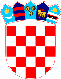 REPUBLIKA HRVATSKAVUKOVARSKO-SRIJEMSKA ŽUPANIJA OPĆINA TOVARNIK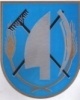  OPĆINSKA NAČELNICAKLASA:  320-02/19-01/5URBROJ: 2188/12-01/01-19-2Tovarnik, 4. listopada 2019.Na temelju Odluke o davanju u zakup poljoprivrednog zemljišta u vlasništvu Općine Tovarnik („Službeni vjesnik“ Vukovarsko-srijemske županije 9/19) i Odluke o raspolaganju i upravljanju nekretninama u vlasništvu Općine Tovarnik („Službeni vjesnik“ Vukovarsko-srijemske županije br 10/15), Načelnica Općine Tovarnik, raspisuje sljedećiJAVNI NATJEČAJZa zakup poljoprivrednog zemljišta u vlasništvu Općine TovarnikPredmet natječaja su:k.č.br. 2223/3, k.o. Ilača, oranica, površine 5239 m2 , prema podatcima iz ZK uloška 2160 Navedena katastarska čestica poljoprivrednog zemljišta daju se u zakup u komadu- jednom, najpovoljnijem ponuditelju.                                                                    Smještaj i prikaz predmetnog zemljišta prikazan je na katastarskom planu, koji je na uvidu ponuditeljima u sjedištu Općine Tovarnik, n a adresi: A. G. Matoša 2, Tovarnik, radnim danom od ponedjeljka do petka od 8 do 14 sati.Početna cijena na natječaju za zakup  nekretnina iz članka 1. ove Odluke  iznosi 2.200,00kn godišnje po 1 hektru Kriterij za utvrđivanje najpovoljnije ponude je najviša ponuđena cijena. Ukoliko su pristigle dvije ponude za zakup  nekretnine s istom ponuđenom najvišom cijenom, prednost ima ona koja je ranije  zaprimljena u Općini Tovarnik. Općina Tovarnik daje u zakup  nekretnine iz članka 1. ove Odluke na period od 10 godina od dana potpisivanja Ugovora o zakupu. Pravo sudjelovanja na natječaju imaju:Fizičke osobe, državljani Republike HrvatskePravne osobe registrirane u Republici Hrvatskoj,Pod uvjetom da svi prethodno navedeni nemaju dugovanja prema Općini Tovarnik i Republici Hrvatskoj.Utvrđuje se pravo prvenstva  za vlasnike ili posjednike čestica koje graniče sa  česticama odnosno sa najmanje jednom česticom  iz točke 1. ove Odluke - uz uvjet da prihvate najvišu ponuđenu cijenu. Ukoliko više vlasnika odnosno posjednika čestica koje graniče s česticama iz točke 1. ove   Odluke podnesu ponudu za zakup  istih čestica, prednost ima ona ponuda koja je ranije zaprimljena u Općini Tovarnik.  Pisana ponuda obvezno mora sadržavati:Ime i prezime (naziv) adresa, sjedište, telefon i osnovni podaci o ponuditeljuOIB ponuditeljaOznaku zemljišta za koju se dostavlja ponudaPonuđenu cijenu za zemljište iz ovog javnog natječaja, upisanu brojkama i slovima, a koja ne može biti manja od početne cijene predviđene ovim javnim natječajuPonudi se obvezno prilažu sljedeći dokazi o sposobnosti natjecatelja:Dokaz o hrvatskom državljanstvu za domaću fizičku osobu-preslika važeće osobne iskazniceZa pravne osobe izvod iz sudskog, obrtnog ili drugog odgovarajućeg registra, ne stariji od 90 dana računajući od dana početka postupka natječaja, odnosno za obrtnike preslike rješenja ili obrtnice Ureda za gospodarstvoDokaz o podmirenoj jamčeviniPotvrda Općine Tovarnik da ponuditelj nema nepodmirenih dospjelih obveza prema Općini TovarnikPotvrda porezne uprave o stanju duga koja je smije biti starija od 30 dana računajući od dana početka postupka natječajaDokaz o vlasništvu susjedne katastarske čestice, radi dokazivanje prednosti na zakup – vlasnički list ne stariji od 30 dana računajući od dana početka postupka natječajaObrazac ponude svi zainteresirani mogu preuzeti osobno u tajništvu Općine ili u elektroničkom obliku sa službene stranice Općine (www.opcina-tovarnik.hr)Ponuditelji su obvezni uplatiti jamčevinu u visini od 5% utvrđene početne cijene za nekretninu iz ovog javnog natječaja, za koje podnesu ponudu.Jamčevina se uplaćuje na žiro-račun  Općine Tovarnik, IBAN: HR9423400091845900001, model 68, poziv na broj 5789-OIB, s naznakom „Jamčevina za natječaj-zakup zemljišta“.Jamčevina se vraća svim ponuditeljima, koji su je uplatili, nakon sklapanja Ugovora s odabranim ponuditeljem.Rok za dostavu je 19. listopada 2019.Ponude se dostavljaju na adresu: Općina Tovarnik, A.G. Matoša2, 32249 Tovarnik, u zatvorenoj omotnici s naznakom „ponuda za zakup zemljišta – ne otvarati“, osobno na urudžbeni zapisnik ili preporučenom pošiljkom.Otvaranje ponuda nije javno.Odabrani ponuditelj dužan je sklopiti Ugovor o zakupu s Općinom u roku od 15 dana računajući od dana dostave Odluke Općinskog vijeća o odabiru ponuditelja.Ugovor o zakupu će sklopiti Načelnica Općine Tovarnik i odabrani ponuditelj, a njime će se regulirati međusobna prava i obveze između ugovornih strana.Ako odabrani ponuditelj ne sklopi ugovor u navedenom roku, gubi pravo na jamčevinu u cijelosti, te će se u tom slučaju zemljište ponuditi prvom sljedećem najpovoljnijem ponuditelju.Zakupnina se plaća za  godinu do 30.6. u toj godini.Nepravodobne, nepotpune i nejasne ponude neće se razmatrati, ponude s ponuđenim iznosom nižim od utvrđene početne cijene neće se razmatrati-Ponuditelj može povući ponudu najkasnije do dana otvaranja ponuda i to pisanim putem na obrascu kojeg može dobiti u Općini. U tom slučaju ponuditelj ima pravo na povrat uplaćene jamčevine.Odluku o odabiru najpovoljnijeg ponuditelja donosi Općinsko vijeće Općine Tovarnik, o čemu će podnositelji ponuda biti pisano obaviješteni.Načelnica Općine Tovarnik zadržava pravo poništiti natječaj bez posebnog obrazloženja i bez snošenja novčanih i svih drugih eventualnih posljedica, kao i ne prihvatiti niti jednu zaprimljenu ponudu. U tom se slučaju obvezuje na povrat uplaćene jamčevine.NAČELNICA OPĆINE TOVARNIKRuža V. Šijaković, oec.